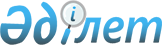 "2013-2015 жылдарға арналған аудандық бюджет туралы" Глубокое аудандық мәслихатының 2012 жылғы 21 желтоқсандағы № 12/2-V шешіміне өзгерістер мен толықтыру енгізу туралы
					
			Күшін жойған
			
			
		
					Шығыс Қазақстан облысы Глубокое аудандық мәслихатының 2013 жылғы 13 желтоқсандағы № 21/2-V шешімі. Шығыс Қазақстан облысының Әділет департаментінде 2013 жылғы 19 желтоқсанда № 3128 болып тіркелді. Шешімнің қабылдау мерзімінің өтуіне байланысты қолдану тоқтатылды (Глубокое аудандық мәслихатының 2013 жылғы 19 желтоқсандағы N 302 хаты)       Ескерту. Шешімнің қабылдау мерзімінің өтуіне байланысты қолдану тоқтатылды (Глубокое аудандық мәслихатының 19.12.2013 N 302 хаты).

      РҚАО-ның ескертпесі.

      Құжаттың мәтінінде түпнұсқаның пунктуациясы мен орфографиясы сақталған.

      2008 жылғы 4 желтоқсандағы Қазақстан Республикасы Бюджеттік кодексінің 106, 109 - баптарына, "Қазақстан Республикасындағы жергілікті мемлекеттік басқару және өзін-өзі басқару туралы" 2001 жылғы 23 қаңтардағы Қазақстан Республикасы Заңының 6-бабы 1-тармағының 1)-тармақшасына, Шығыс Қазақстан облыстық мәслихатының "2013-2015 жылдарға арналған облыстық бюджет туралы" 2012 жылғы 7 желтоқсандағы № 8/99-V шешіміне өзгерістер мен толықтырулар енгізу туралы" 2013 жылғы 4 желтоқсандағы № 16/185-V шешіміне (нормативтік құқықтық актілерді мемлекеттік тіркеу Тізілімінде № 3111 болып тіркелген) сәйкес Глубокое аудандық мәслихаты ШЕШТІ:

      1. "2013-2015 жылдарға арналған аудандық бюджет туралы" 2012 жылғы 21 желтоқсандағы № 12/2-V Глубокое аудандық мәслихатының шешіміне (нормативтік құқықтық актілерді мемлекеттік тіркеу Тізілімінде № 2805 болып тіркелген, 2013 жылғы 15 қаңтардағы "Ақ бұлақ", "Огни Прииртышья" газеттерінде жарияланған) мынадай өзгерістер мен толықтыру енгізілсін:



      1-тармақта:

      1) - тармақша жаңа редакцияда жазылсын:

      "1) кірістер – 3475206,2 мың теңге, соның ішінде: 

      салықтық түсімдер бойынша – 1460381 мың теңге;

      салықтық емес түсімдер – 5663,7 мың теңге;

      негізгі капиталды сатудан түсетін түсімдер – 46424 мың теңге; 

      трансферттер түсімі – 1962737,5 мың теңге;";

      2) - тармақша жаңа редакцияда жазылсын:

      "2) шығындар – 3592566,6 мың теңге;";



      7-тармақ жаңа редакцияда жазылсын:

      "7. Аудандық бюджетте республикалық бюджеттен нысаналы трансферттер 348680,5 мың теңге сомасында есепке алынсын, соның ішінде:

      21354 мың теңге эпизоотияға қарсы іс-шаралар жүргізуге;

      6616 мың теңге мамандарды әлеуметтік қолдау шараларын іске асыруға;

      1968 мың теңге арнаулы әлеуметтік қызмет көрсетуге;

      111680 мың теңге мектепке дейінгі білім беру ұйымдарында мемлекеттік білім беру тапсырысын іске асыруға;

      2050 мың теңге 2011-2020 жылдарға арналған Қазақстан Республикасындағы білім беруді дамыту Мемлекеттік бағдарламасын іске асыруға;

      21677 мың теңге жетім баланы (жетім балаларды) және ата-аналарының қамқорынсыз қалған баланы (балаларды) күтіп-ұстауға (асыраушыларына) ай сайынғы ақшалай қаражат төлемдеріне;

      26428 мың теңге мектеп мұғалімдерінің біліктілік санатына және мектепке дейінгі білім беру ұйымдарының тәрбиешілеріне қосымша мөлшерін арттыруға;

      6291 мың теңге үш деңгейлі жүйе бойынша біліктілігін арттырудан өткен мұғалімдердің еңбекақы төлемін арттыруға;

      45102,5 мың теңге "Өңірлерді дамыту" Бағдарламасы шеңберінде өңірлерді экономикалық дамытуға жәрдемдесу бойынша шараларды іске асыруға;

      17241 мың теңге жергілікті атқарушы органдардың штаттық санын ұлғайтуға;

      87373 мың теңге бастауыш, негізгі орта және жалпы орта білімді жан басына шаққандағы қаржыландыруды сынақтан өткізуге.";



      9-1-тармақпен мынадай мазмұнда толықтырылсын:

      "9-1. Бастауыш, негізгі орта және жалпы орта білімді жан басына шаққандағы қаржыландыруды сынақтан өткізу функцияларын өткізуге байланысты, аудандық бюджетте жоғары тұрған бюджеттерге трансферттер қайтарымдары көзделсін."; 



      1, 12 қосымшалар осы шешімнің 1, 2 қосымшаларына сәйкес жаңа редакцияда жазылсын.



      2. Осы шешім 2013 жылдың 1 қаңтарынан бастап қолданысқа енгізіледі.

 

  Глубокое ауданының 2013 жылға арналған бюджеті

  "Өңірлерді дамыту" Бағдарламасы шеңберінде өңірлерді экономикалық дамытуға жәрдемдесу бойынша шараларды іске асыру бойынша ауылдық округтерді жайластыру мәселелерін шешуге шығындар

 
					© 2012. Қазақстан Республикасы Әділет министрлігінің «Қазақстан Республикасының Заңнама және құқықтық ақпарат институты» ШЖҚ РМК
				      Сессия төрағасы А. Бурдаков      Глубокое аудандық 

      мәслихатының хатшысы А. Баймульдинов

Глубокое аудандық мәслихатының

2013 жылғы 13 желтоқсандағы 

№ 21/2-V шешіміне 1 қосымша 

Глубокое аудандық мәслихатының

2012 жылғы 21 желтоқсандағы 

№ 12/2-V шешіміне 1 қосымша Санат

 Санат

 Санат

 Санат

 Сомасы 

мың теңге

 Сынып

 Сынып

 Сынып

 Сомасы 

мың теңге

 Кіші сынып

 Кіші сынып

 Сомасы 

мың теңге

 Атауы

 Сомасы 

мың теңге

 I. Кірістер

 3475206,2

 Меншікті кірістер

 1512468,7

 1

 Салықтық түсімдер

 1460381

 01

 Табыс салығы

 628840

 2

 Жеке табыс салығы

 628840

 03

 Әлеуметтiк салық

 439163

 1

 Әлеуметтік салық

 439163

 04

 Меншiкке салынатын салықтар

 342713

 1

 Мүлiкке салынатын салықтар

 215860

 3

 Жер салығы

 23551

 4

 Көлiк құралдарына салынатын салық

 98902

 5

 Бірыңғай жер салығы

 4400

 05

 Тауарларға, жұмыстарға және қызметтерге салынатын iшкi салықтар

 39166

 2

 Акциздер

 4690

 3

 Табиғи және басқа да ресурстарды пайдаланғаны үшiн түсетiн түсiмдер

 18900

 4

 Кәсiпкерлiк және кәсiби қызметтi жүргiзгенi үшiн алынатын алымдар

 15546

 5

 Ойын бизнесіне салық

 30

 07

 Басқа да салықтар

 299

 1

 Басқа да салықтар

 299

 08

 Заңдық мәнді іс-әрекеттерді жасағаны және (немесе) оған уәкілеттігі бар мемлекеттік органдар немесе лауазымды адамдар құжаттар бергені үшін алынатын міндетті төлемдер

 10200

 1

 Мемлекеттік баж

 10200

 2

 Салықтық емес түсiмдер

 5663,7

 01

 Мемлекеттік меншіктен түсетін кірістер

 2099,7

 1

 Мемлекеттік кәсіпорындардың таза кірісі бөлігінің түсімдері

 100

 5

 Мемлекет меншігіндегі мүлікті жалға беруден түсетін кірістер

 1943

 7

 Мемлекеттік бюджеттен берілген кредиттер бойынша сыйақылар

 8,7

 9

 Мемлекеттік меншіктен түсетін басқа да кірістер

 48

 02

 Мемлекеттік бюджеттен қаржыландырылатын мемлекеттік мекемелердің тауарларды (жұмыстарды, қызметтерді) өткізуінен түсетін түсімдер

 155

 1

 Мемлекеттік бюджеттен қаржыландырылатын мемлекеттік мекемелердің тауарларды (жұмыстарды, қызметтерді) өткізуінен түсетін түсімдер

 155

 04

 Мемлекеттік бюджеттен қаржыландырылатын, сондай-ақ Қазақстан Республикасы Ұлттық Банкінің бюджетінен (шығыстар сметасынан) ұсталатын және қаржыландырылатын мемлекеттік мекемелер салатын айыппұлдар, өсімпұлдар, санкциялар, өндіріп алулар

 170

 1

 Мұнай секторы ұйымдарынан түсетін түсімдерді қоспағанда, мемлекеттік бюджеттен қаржыландырылатын, сондай-ақ Қазақстан Республикасы Ұлттық Банкінің бюджетінен (шығыстар сметасынан) ұсталатын және қаржыландырылатын мемлекеттік мекемелер салатын айыппұлдар, өсімпұлдар, санкциялар, өндіріп алулар

 170

 06

 Басқа да салықтық емес түсiмдер

 3239

 1

 Басқа да салықтық емес түсiмдер

 3239

 3

 Негізгі капиталды сатудан түсетін түсімдер

 46424

 01

 Мемлекеттік мекемелерге бекітілген мемлекеттік мүлікті сату

 1274

 1

 Мемлекеттік мекемелерге бекітілген мемлекеттік мүлікті сату

 1274

 03

 Жердi және материалдық емес активтердi сату

 45150

 1

 Жерді сату

 44580

 2

 Материалдық емес активтерді сату 

 570

 4

 Трансферттер түсімі

 1962737,5

 02

 Мемлекеттiк басқарудың жоғары тұрған органдарынан түсетiн трансферттер

 1962737,5

 2

 Облыстық бюджеттен түсетiн трансферттер

 1962737,5

 Функционалдық топ

 Функционалдық топ

 Функционалдық топ

 Функционалдық топ

 Функционалдық топ

 Сомасы, 

мың теңге

 Функционалдық кіші топ

 Функционалдық кіші топ

 Функционалдық кіші топ

 Функционалдық кіші топ

 Сомасы, 

мың теңге

 Бағдарлама әкімшісі

 Бағдарлама әкімшісі

 Бағдарлама әкімшісі

 Сомасы, 

мың теңге

 Бағдарлама

 Бағдарлама

 Сомасы, 

мың теңге

 Атауы

 Сомасы, 

мың теңге

 II.Шығындар

 3592566,6

 01

 Жалпы сипаттағы мемлекеттiк қызметтер 

 322622

 1

 Мемлекеттiк басқарудың жалпы функцияларын орындайтын өкiлдi, атқарушы және басқа органдар

 283988

 112

 Аудан (облыстық маңызы бар қала) мәслихатының аппараты

 18005

 001

 Аудан (облыстық маңызы бар қала) мәслихатының қызметін қамтамасыз ету жөніндегі қызметтер

 13590

 003

 Мемлекеттік органның күрделі шығыстары

 4415

 122

 Аудан (облыстық маңызы бар қала) әкімінің аппараты

 75612

 001

 Аудан (облыстық маңызы бар қала) әкімінің қызметін қамтамасыз ету жөніндегі қызметтер

 72782

 003

 Мемлекеттік органның күрделі шығыстары

 2830

 123

 Қаладағы аудан, аудандық маңызы бар қала, кент, ауыл, ауылдық округ әкімінің аппараты

 190371

 001

 Қаладағы аудан, аудандық маңызы бар қаланың, кент, ауыл, ауылдық округ әкімінің қызметін қамтамасыз ету жөніндегі қызметтер

 183614,5

 022

 Мемлекеттік органның күрделі шығыстары 

 6756,5

 2

 Қаржылық қызмет

 18644

 452

 Ауданның (облыстық маңызы бар қаланың) қаржы бөлімі

 18644

 001

 Ауданның (облыстық маңызы бар қаланың) бюджетін орындау және ауданның (облыстық маңызы бар қаланың) коммуналдық меншігін басқару саласындағы мемлекеттік саясатты іске асыру жөніндегі қызметтер 

 16938

 003

 Салық салу мақсатында мүлікті бағалауды жүргізу

 963

 011

 Коммуналдық меншікке түскен мүлікті есепке алу, сақтау, бағалау және сату

 229,3

 018

 Мемлекеттік органның күрделі шығыстары

 513,7

 5

 Жоспарлау және статистикалық қызмет

 19990

 453

 Ауданның (облыстық маңызы бар қаланың) экономика және бюджеттік жоспарлау бөлімі

 19990

 001

 Экономикалық саясатты, мемлекеттік жоспарлау жүйесін қалыптастыру және дамыту және ауданды (облыстық маңызы бар қаланы) басқару саласындағы мемлекеттік саясатты іске асыру жөніндегі қызметтер

 19781

 004

 Мемлекеттік органның күрделі шығыстары

 209

 02

 Қорғаныс

 120666

 1

 Әскери мұқтаждар

 8342

 122

 Аудан (облыстық маңызы бар қала) әкімінің аппараты

 8342

 005

 Жалпыға бірдей әскери міндетті атқару шеңберіндегі іс-шаралар

 8342

 2

 Төтенше жағдайлар жөнiндегi жұмыстарды ұйымдастыру

 112324

 122

 Аудан (облыстық маңызы бар қала) әкімінің аппараты

 112324

 006

 Аудан (облыстық маңызы бар қала) ауқымындағы төтенше жағдайлардың алдын алу және оларды жою

 112324

 03

 Қоғамдық тәртіп, қауіпсіздік, құқықтық, сот, қылмыстық-атқару қызметі

 368

 9

 Қоғамдық тәртіп және қауіпсіздік саласындағы басқа да қызметтер

 368

 458

 Ауданның (облыстық маңызы бар қаланың) тұрғын үй-коммуналдық шаруашылығы, жолаушылар көлігі және автомобиль жолдары бөлімі

 368

 021

 Елдi мекендерде жол қозғалысы қауiпсiздiгін қамтамасыз ету

 368

 04

 Бiлiм беру

 2372376

 1

 Мектепке дейiнгi тәрбиелеу және оқыту

 218902

 464

 Ауданның (облыстық маңызы бар қаланың) білім бөлімі

 218902

 009

 Мектепке дейінгі тәрбиелеу және оқыту ұйымдарының қызметін қамтамасыз ету

 108658

 040

 Мектепке дейінгі білім беру ұйымдарында мемлекеттік білім беру тапсырысын іске асыруға

 110244

 2

 Бастауыш, негізгі орта және жалпы орта білім беру

 2094302

 464

 Ауданның (облыстық маңызы бар қаланың) білім бөлімі

 2094302

 003

 Жалпы білім беру

 1924837

 006

 Балаларға қосымша білім беру 

 169465

 9

 Бiлiм беру саласындағы өзге де қызметтер

 59172

 464

 Ауданның (облыстық маңызы бар қаланың) білім бөлімі

 59172

 001

 Жергілікті деңгейде білім беру саласындағы мемлекеттік саясатты іске асыру жөніндегі қызметтер

 9940,4

 005

 Ауданның (облыстық маңызы бар қаланың) мемлекеттік білім беру мекемелер үшін оқулықтар мен оқу-әдiстемелiк кешендерді сатып алу және жеткізу

 9560

 007

 Аудандық (қалалық) ауқымдағы мектеп олимпиадаларын және мектептен тыс іс-шараларын өткізу 

 963

 012

 Мемлекеттік органның күрделі шығыстары

 326,6

 015

 Жетім баланы (жетім балаларды) және ата-аналарының қамқорынсыз қалған баланы (балаларды) күтіп-ұстауға асыраушыларына ай сайынғы ақшалай қаражат төлемдері

 21677

 067

 Ведомстволық бағыныстағы мемлекеттік мекемелерінің және ұйымдарының күрделі шығыстары

 13834

 068

 Халықтың компьютерлік сауаттылығын арттыруды қамтамасыз ету

 2871

 06

 Әлеуметтiк көмек және әлеуметтiк қамтамасыз ету

 168111,3

 2

 Әлеуметтiк көмек

 137951

 451

 Ауданның (облыстық маңызы бар қаланың) жұмыспен қамту және әлеуметтік бағдарламалар бөлімі

 137951

 002

 Жұмыспен қамту бағдарламасы 

 44632

 004

 Ауылдық жерлерде тұратын денсаулық сақтау, білім беру, әлеуметтік қамтамасыз ету, мәдениет, спорт және ветеринария мамандарына отын сатып алуға Қазақстан Республикасының заңнамасына сәйкес әлеуметтік көмек көрсету

 14093

 005

 Мемлекеттік атаулы әлеуметтік көмек

 2626

 006

 Тұрғын үй көмегін көрсету

 889

 007

 Жергілікті өкілетті органдардың шешімі бойынша мұқтаж азаматтардың жекелеген топтарына әлеуметтік көмек

 34231

 010

 Үйден тәрбиеленіп оқытылатын мүгедек балаларды материалдық қамтамасыз ету

 3239

 014

 Мұқтаж азаматтарға үйде әлеуметтiк көмек көрсету

 35191

 016

 18 жасқа дейінгі балаларға мемлекеттік жәрдемақылар

 824

 017

 Мүгедектерді оңалту жеке бағдарламасына сәйкес, мұқтаж мүгедектерді міндетті гигиеналық құралдармен және ымдау тілі мамандарының қызмет көрсетуін, жеке көмекшілермен қамтамасыз ету 

 2019

 023

 Жұмыспен қамту орталықтарының қызметін қамтамасыз ету

 207

 9

 Әлеуметтiк көмек және әлеуметтiк қамтамасыз ету салаларындағы өзге де қызметтер

 30160,3

 451

 Ауданның (облыстық маңызы бар қаланың) жұмыспен қамту және әлеуметтік бағдарламалар бөлімі 

 30160,3

 001

 Жергілікті деңгейде жұмыспен қамтуды қамтамасыз ету және халық үшін әлеуметтік бағдарламаларды іске асыру саласындағы мемлекеттік саясатты іске асыру жөніндегі қызметтер 

 25631,3

 011

 Жәрдемақыларды және басқа да әлеуметтік төлемдерді есептеу, төлеу мен жеткізу бойынша қызметтерге ақы төлеу

 709

 021

 Мемлекеттік органның күрделі шығыстары 

 3710

 067

 Ведомстволық бағыныстағы мемлекеттік мекемелерінің және ұйымдарының күрделі шығыстары

 110

 07

 Тұрғын үй - коммуналдық шаруашылық 

 94614,1

 1

 Тұрғын үй шаруашылығы

 11105,8

 123

 Қаладағы аудан, аудандық маңызы бар қала, кент, ауыл, ауылдық округ әкімінің аппараты

 3859,8

 027

 Жұмыспен қамту 2020 Жол картасы бойынша қалалар мен ауылды елді мекендерді дамыту шеңберінде объектілерді жөндеу мен абаттандыру

 3859,8

 458

 Ауданның (облыстық маңызы бар қаланың) тұрғын үй-коммуналдық шаруашылығы, жолаушылар көлігі және автомобиль жолдары бөлімі

 7246

 004

 Жекелеген санаттағы азаматтарды тұрғын үймен қамтамасыз ету 

 3000

 041

 Жұмыспен қамту 2020 Жол картасы бойынша қалалар мен ауылды елді мекендерді дамыту шеңберінде объектілерді жөндеу мен абаттандыру

 4246

 2

 Коммуналдық шаруашылық

 36745,6

 123

 Қаладағы аудан, аудандық маңызы бар қала, кент, ауыл, ауылдық округ әкімінің аппараты 

 35

 014

 Елді мекендерді сумен жабдықтауды ұйымдастыру 

 35

 458

 Ауданның (облыстық маңызы бар қаланың) тұрғын үй-коммуналдық шаруашылығы, жолаушылар көлігі және автомобиль жолдары бөлімі

 6500

 012

 Сумен жабдықтау және су бұру жүйесінің жұмыс істеуі 

 1500

 026

 Ауданның (облыстық маңызы бар қаланың) коммуналдық меншігіндегі жылу жүйесін пайдалануды ұйымдастыру

 5000

 472

 Ауданның (облыстық маңызы бар қаланың) құрылыс, сәулет және қала құрылысы бөлімі

 30210,6

 005

 Коммуналдық шаруашылықты дамыту

 2000

 006

 Сумен жабдықтау және су бұру жүйесін дамыту

 28210,6

 3

 Елді мекендерді абаттандыру

 46762,7

 123

 Қаладағы аудан, аудандық маңызы бар қала, кент, ауыл, ауылдық округ әкімінің аппараты 

 44084,7

 008

 Елді мекендердің көшелерін жарықтандыру 

 17988,7

 009

 Елді мекендердің санитариясын қамтамасыз ету

 9301

 010

 Жерлеу орындарын күтіп-ұстау және туысы жоқ адамдарды жерлеу

 1014

 011

 Елді мекендерді абаттандыру және көгалдандыру

 15781

 458

 Ауданның (облыстық маңызы бар қаланың) тұрғын үй-коммуналдық шаруашылығы, жолаушылар көлігі және автомобиль жолдары бөлімі

 2678

 015

 Елді мекендердің көшелерін жарықтандыру

 2678

 08

 Мәдениет, спорт, туризм және ақпараттық кеңістiк

 213305

 1

 Мәдениет саласындағы қызмет

 94087

 455

 Ауданның (облыстық маңызы бар қаланың) мәдениет және тілдерді дамыту бөлімі

 87087

 003

 Мәдени-демалыс жұмысын қолдау

 87087

 472

 Ауданның (облыстық маңызы бар қаланың) құрылыс, сәулет және қала құрылысы бөлімі

 7000

 011

 Мәдениет объектілерін дамыту

 7000

 2

 Спорт

 11404

 465

 Ауданның (облыстық маңызы бар қаланың) Дене шынықтыру және спорт бөлімі

 11404

 006

 Аудандық (облыстық маңызы бар қалалық) деңгейде спорттық жарыстар өткiзу

 852

 007

 Әртүрлi спорт түрлерi бойынша ауданның (облыстық маңызы бар қаланың) құрама командаларының мүшелерiн дайындау және олардың облыстық спорт жарыстарына қатысуы

 10552

 3

 Ақпараттық кеңiстiк

 62997

 455

 Ауданның (облыстық маңызы бар қаланың) мәдениет және тілдерді дамыту бөлімі

 47885

 006

 Аудандық (қалалық) кiтапханалардың жұмыс iстеуi

 41816

 007

 Мемлекеттік тілді және Қазақстан халықтарының басқа да тілдерін дамыту

 6069

 456

 Ауданның (облыстық маңызы бар қаланың) ішкі саясат бөлімі

 15112

 002

 Газеттер мен журналдар арқылы мемлекеттік ақпараттық саясат жүргізу жөніндегі қызметтер

 14112

 005

 Телерадио хабарларын тарату арқылы мемлекеттік ақпараттық саясатты жүргізу жөніндегі қызметтер

 1000

 9

 Мәдениет, спорт, туризм және ақпараттық кеңiстiктi ұйымдастыру жөнiндегi өзге де қызметтер

 44817

 455

 Ауданның (облыстық маңызы бар қаланың) мәдениет және тілдерді дамыту бөлімі

 16891

 001

 Жергілікті деңгейде тілдерді және мәдениетті дамыту саласындағы мемлекеттік саясатты іске асыру жөніндегі қызметтер

 7571

 010

 Мемлекеттік органның күрделі шығыстары

 147

 032

 Ведомстволық бағыныстағы мемлекеттік мекемелерінің және ұйымдарының күрделі шығыстары

 9173

 456

 Ауданның (облыстық маңызы бар қаланың) ішкі саясат бөлімі

 17772

 001

 Жергілікті деңгейде ақпарат, мемлекеттілікті нығайту және азаматтардың әлеуметтік сенімділігін қалыптастыру саласында мемлекеттік саясатты іске асыру жөніндегі қызметтер

 14326

 003

 Жастар саясаты саласында іс-шараларды іске асыру

 2834

 006

 Мемлекеттік органдардың күрделі шығыстары

 612

 465

 Ауданның (облыстық маңызы бар қаланың) Дене шынықтыру және спорт бөлімі

 10154

 001

 Жергілікті деңгейде дене шынықтыру және спорт саласындағы мемлекеттік саясатты іске асыру жөніндегі қызметтер

 9893

 004

 Мемлекеттік органның күрделі шығыстары

 261

 10

 Ауыл, су, орман, балық шаруашылығы, ерекше қорғалатын табиғи аумақтар, қоршаған ортаны және жануарлар дүниесін қорғау, жер қатынастары

 62470

 1

 Ауыл шаруашылығы

 30393

 453

 Ауданның (облыстық маңызы бар қаланың) экономика және бюджеттік жоспарлау бөлімі

 6632

 099

 Мамандардың әлеуметтік көмек көрсетуі жөніндегі шараларды іске асыру

 6632

 474

 Ауданның (облыстық маңызы бар қаланың) ауыл шаруашылығы және ветеринария бөлімі

 23761

 001

 Жергілікті деңгейде ауыл шаруашылығы және ветеринария саласындағы мемлекеттік саясатты іске асыру жөніндегі қызметтер

 17683

 003

 Мемлекеттік органның күрделі шығыстары

 535

 005

 Мал көмінділерінің (биотермиялық шұңқырлардың) жұмыс істеуін қамтамасыз ету

 2388

 007

 Қаңғыбас иттер мен мысықтарды аулауды және жоюды ұйымдастыру

 1637

 012

 Ауыл шаруашылығы жануарларын бірдейлендіру жөніндегі іс-шараларды жүргізу 

 1068

 032

 Ведомстволық бағыныстағы мемлекеттік мекемелерінің және ұйымдарының күрделі шығыстары 

 450

 6

 Жер қатынастары

 10723

 463

 Ауданның (облыстық маңызы бар қаланың) жер қатынастары бөлімі

 10723

 001

 Аудан (облыстық маңызы бар қала) аумағында жер қатынастарын реттеу саласындағы мемлекеттік саясатты іске асыру жөніндегі қызметтер

 10573

 007

 Мемлекеттік органның күрделі шығыстары

 150

 9

 Ауыл, су, орман, балық шаруашылығы және қоршаған ортаны қорғау мен жер қатынастары саласындағы өзге де қызметтер

 21354

 474

 Ауданның (облыстық маңызы бар қаланың) ауыл шаруашылығы және ветеринария бөлімі

 21354

 013

 Эпизоотияға қарсы іс-шаралар жүргізу

 21354

 11

 Өнеркәсіп, сәулет, қала құрылысы және құрылыс қызметі

 20324,1

 2

 Сәулет, қала құрылысы және құрылыс қызметі

 20324,1

 472

 Ауданның (облыстық маңызы бар қаланың) құрылыс, сәулет және қала құрылысы бөлімі

 20324,1

 001

 Жергілікті деңгейде құрылыс, сәулет және қала құрылысы саласындағы мемлекеттік саясатты іске асыру жөніндегі қызметтер

 10870,2

 013

 Аудан аумағында қала құрылысын дамытудың кешенді схемаларын, аудандық (облыстық) маңызы бар қалалардың, кенттердің және өзге де ауылдық елді мекендердің бас жоспарларын әзірлеу

 9249,9

 015

 Мемлекеттік органның күрделі шығыстары 

 204

 12

 Көлiк және коммуникация

 76477

 1

 Автомобиль көлiгi

 76477

 123

 Қаладағы аудан, аудандық маңызы бар қала, кент, ауыл (село), ауылдық (селолық) округ әкімінің аппараты

 15922

 013

 Аудандық маңызы бар қалаларда, кенттерде, ауылдарда (селоларда), ауылдық (селолық) округтерде автомобиль жолдарының жұмыс істеуін қамтамасыз ету

 15922

 458

 Ауданның (облыстық маңызы бар қаланың) тұрғын үй-коммуналдық шаруашылығы, жолаушылар көлігі және автомобиль жолдары бөлімі

 60555

 023

 Автомобиль жолдарының жұмыс істеуін қамтамасыз ету

 60555

 13

 Өзгелер

 60115,6

 9

 Өзгелер

 60115,6

 123

 Қаладағы аудан, аудандық маңызы бар қала, кент, ауыл, ауылдық округ әкімінің аппараты

 39812,5

 040

 "Өңірлерді дамыту" Бағдарламасы шеңберінде өңірлерді экономикалық дамытуға жәрдемдесу бойынша шараларды іске асыру 

 39812,5

 452

 Ауданның (облыстық маңызы бар қаланың) қаржы бөлімі

 3193

 012

 Ауданның (облыстық маңызы бар қаланың) жергілікті атқарушы органының резерві 

 3193

 458

 Ауданның (облыстық маңызы бар қаланың) тұрғын үй-коммуналдық шаруашылығы, жолаушылар көлігі және автомобиль жолдары бөлімі

 11820,1

 001

 Жергілікті деңгейде тұрғын үй-коммуналдық шаруашылығы, жолаушылар көлігі және автомобиль жолдары саласындағы мемлекеттік саясатты іске асыру жөніндегі қызметтер

 11509,2

 013

 Мемлекеттік органның күрделі шығыстары 

 310,9

 464

 Ауданның (облыстық маңызы бар қаланың) білім бөлімі

 5290

 041

 "Өңірлерді дамыту" Бағдарламасы шеңберінде өңірлерді экономикалық дамытуға жәрдемдесу бойынша шараларды іске асыру

 5290

 14

 Борышқа қызмет көрсету

 8,7

 1

 Борышқа қызмет көрсету

 8,7

 452

 Ауданның (облыстық маңызы бар қаланың) қаржы бөлімі

 8,7

 013

 Жергілікті атқарушы органдардың облыстық бюджеттен қарыздар бойынша сыйақылар мен өзге де төлемдерді төлеу бойынша борышына қызмет көрсету

 8,7

 15

 Трансферттер

 81108,8

 1

 Трансферттер

 81108,8

 452

 Ауданның (облыстық маңызы бар қаланың) қаржы бөлімі

 81108,8

 006

 Пайдаланылмаған (толық пайдаланылмаған) нысаналы трансферттерді қайтару

 1133,8

 016

 Нысаналы мақсатқа сай пайдаланылмаған нысаналы трансферттерді қайтару

 10000

 024

 Мемлекеттік органдардың функцияларын мемлекеттік басқарудың төмен тұрған деңгейлерінен жоғарғы деңгейлерге беруге байланысты жоғары тұрған бюджеттерге берілетін ағымдағы нысаналы трансферттер

 69975

 III. Таза бюджеттік кредиттеу

 52155,3

 бюджеттік кредиттер

 57123,3

 10

 Ауыл, су, орман, балық шаруашылығы, ерекше қорғалатын табиғи аумақтар, қоршаған ортаны және жануарлар дүниесін қорғау, жер қатынастары

 57123,3

 1

 Ауыл шаруашылығы

 57123,3

 453

 Ауданның (облыстық маңызы бар қаланың) экономика және бюджеттік жоспарлау бөлімі

 57123,3

 006

 Мамандарды әлеуметтік қолдау шараларын іске асыру үшін бюджеттік кредиттер

 57123,3

 Бюджеттік кредиттерді өтеу

 4968

 5

 Бюджеттік кредиттерді өтеу

 4968

 01

 Бюджеттік кредиттерді өтеу

 4968

 1

 Мемлекеттік бюджеттен берілген бюджеттік кредиттерді өтеу

 4968

 IV. Қаржы активтерімен операциялар бойынша сальдо

 0

 Қаржы активтерін сатып алу

 0

 Мемлекеттің қаржы активтерін сатудан түсетін түсімдер

 0

 V. Бюджет тапшылығы (профициті)

 -169515,7

 VI. Бюджет тапшылығын қаржыландыру (профицитін пайдалану)

 169515,7

 Қарыздар түсімі

 57123

 7

 Қарыздар түсімі

 57123

 01

 Мемлекеттік ішкі қарыздар 

 57123

 2

 Қарыз алу келісім -шарттары 

 57123

 Қарыздарды өтеу

 4968

 16

 Қарыздарды өтеу

 4968

 1

 Қарыздарды өтеу

 4968

 452

 Ауданның (облыстық маңызы бар қаланың) қаржы бөлімі

 4968

 008

 Жергілікті атқарушы органның жоғары тұрған бюджет алдындағы борышын өтеу

 4968

 8

 Бюджет қаражатының пайдаланылатын қалдықтары

 117360,7

 01

 Бюджет қаражаты қалдықтары

 117360,7

 1

 Бюджет қаражатының бос қалдықтары

 117360,7

 

Глубокое аудандық мәслихатының

2013 жылғы 13 желтоқсандағы 

№ 21/2 -V шешіміне 2 қосымша 

Глубокое аудандық мәслихатының

2012 жылғы 21 желтоқсандағы 

№ 12/2-V шешіміне 12 қосымша № р/н

 Кенттер мен ауылдық округтердің атауы

 123040 бағдарлама

 1

 "Белоусовка кенті әкімінің аппараты" ММ

 5915,9

 2

 "Бобровка ауылдық округі әкімінің аппараты" ММ

 1176

 3

 "Верхнеберезовский кенті әкімінің аппараты" ММ 

 2150

 4

 "Веселовка ауылдық округі әкімінің аппараты" ММ 

 1198

 5

 "Глубокое кенті әкімінің аппараты" ММ 

 5443,2

 6

 "Калинин ауылдық округі әкімінің аппараты" ММ 

 925

 7

 "Киров ауылдық округі әкімінің аппараты" ММ 

 3746,3

 8

 "Кожохово ауылдық округі әкімінің аппараты" ММ 

 1890,6

 9

 "Краснояр ауылдық округі әкімінің аппараты" ММ 

 3260,3

 10

 "Куйбышев ауылдық округі әкімінің аппараты" ММ 

 1407

 11

 "Малоубинка ауылдық округі әкімінің аппараты" ММ

 876

 12

 "Опытное поле ауылдық округі әкімінің аппараты" ММ 

 3470

 13

 "Секисовка ауылдық округі әкімінің аппараты" ММ

 1134,6

 14

 "Ушаново ауылдық округі әкімінің аппараты" ММ

 1890,6

 15

 "Фрунзе ауылдық округі әкімінің аппараты" ММ

 2560

 16

 "Черемшанка ауылдық округі әкімінің аппараты" ММ

 2769

 ЖИЫНЫ 

 ЖИЫНЫ 

 39812,5

 